313  Sanayi Sicil Belgesi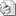 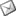 Sayı     : 2009 / 313İLGİ   : İzmir Sanayi ve Ticaret İl Müdürlüğü'nün 10.02.2009 tarih ve 1299 sayılı yazısıSanayi ve Ticaret İl Müdürlüğü'nün 01.01.2005 - 01.08.2008 dönemine ait işlem ve faaliyetlerinin Bakanlıkça teftiş edildiği ve teftiş sonunda düzenlenen teftiş raporunun değerlendirilerek sonuçlarının Müdürlükçe Bakanlığa bildirilmesinin istendiği ilgi yazı ile bildirilmiştir.Teftiş raporunun teşkilatımızla ilgili bölümlerinde;Sanayi sicil belgesi ile ilgili, resmi yazışmalar dışında genel uyarı ve bildirimlerin Müdürlükçe firmaların elektronik posta adreslerine yapılması,Sanayi sicil belgesini almış firmalardan yıllık işletme cetvelini vermeyen firmalar için gerekli uyarıların yapılması ve buna rağmen yıllık işletme cetvelini vermeyen firmalar hakkında cezai işlemlerin uygulanmasına devam edilmesi,Sanayi sicil belgesi alan ve alacak firmaların Sanayi Sicil Belgesi işlemleri ( ilk tescil, adres, unvan değişikliği, ürün ilavesi, yıllık işletme cetveli verilmesi vs ) yapan kişilerden ve teftiş raporunun İl Müdürlüğüne gelmesinden itibaren 2008 yılı yıllık işletme cetvelini verecek firmalar dahil firmanın bizzat kullandığı elektronik posta ( e - mail ) adreslerinin de mutlaka dilekçelerinde bildirmelerinin isteneceği,Sanayi sicil belgesi almış olan firmaların 2008 yılı yıllık işletme cetvelini 2009 yılı nisan ayı sonuna kadar il Müdürlüğü'ne verecekleri dilekçe ekinde ( dilekçede e - mail adreslerini de yazmak suretiyle ) bildirmeleri, aksi takdirde 6948 sayılı Sanayi Sicil Kanunu'nun 11. maddesi gereği cezai işlem yapılacağını, yıllık işletme cetvelini internet üzerinden vermek isteyen firmaların sanayi.gov.tr internet adresinden online neler yapabilirim alt menüsündeki yıllık işletme cetveli menüsünden girişlerini yaparak en son İzmir ilini seçerek görebilecekleri;İl Müdürlüğünce sanayi sicil belgesi işlemleri ( ilk tescil, adres, unvan değişikliği, ürün ilavesi, yıllık işletme cetveli verilmesi vs ) için müracaat eden kişilerden, ilgili firmaların yapacağı işlemlerde bizzat firma sahibinin veya temsile yetkilisinin bulunmadığı durumlarda, işlemlerin takipçiler, muhasebeciler, çalışan personel tarafından takip edilmesi halinde; 6948 sayılı Sanayi Sicil Kanunu'nun 8. maddesi gereği Yetki Belgesi isteneceği, yetki belgesi olmayanların işlemlerinin yapılmayacağı belirtilmiştir.Bilgilerinizi ve konunun ilgili üyelerinize duyurulması hususunda gereğini rica ederiz.Özcan KILKIŞ                                                                                                      Hilmi KURTOĞLUGenel Sekreter                                                                                                      Başkan Vekili